Конспект  воспитательного занятияСюжетно-ролевая игра«Путешествие на автобусе»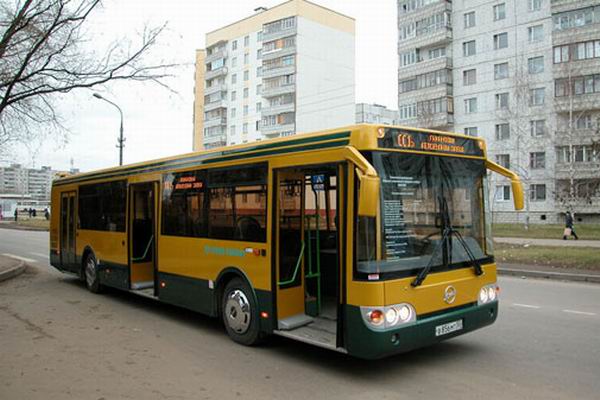 Сюжетно-ролевая игра«Путешествие на автобусе»Дата: 19.11.2015г.Воспитатель: Иванова Н.А.Цель: Развитие социального поведения, навыки правильного общения в транспорте.Задачи:1. Формировать умение изменять свое ролевое поведение в соответствии с разными ролями партнёров, умение менять игровую роль и обозначать свою новую роль для партнеров в процессе развертывания игры.2. Совершенствовать диалогическую речь детей.3. Воспитывать культуру поведения в общественном транспорте.Предварительная работа: Просмотр мультфильма «Уроки тётушки Совы «Безопасность на транспорте»». Конструирование (аппликация) из бумаги «Автобус». Инсценировка «Садитесь, пожалуйста». Беседа по картине «Правила поведения в транспорте». Изготовление билетов; дорожных знаков для игры: остановка, заправка.Оборудование: Стулья, расставленные попарно, как в автобусе. Высокий стул – место для водителя, игрушечный руль, билеты, дорожные знаки.Ход игры:№Этапы занятияСодержание1Орг. момент-Ребята, сегодня у нас необычное занятие, мы будем играть! А вот какая будет игра  вы догадаетесь после просмотра мультфильма. («Уроки тётушки Совы «Безопасность на транспорте»).2Изложение нового материала и актуализация знаний.Игра  «Путешествие на автобусе». -Кто работает на автобусе? (Шофёр). -Что делает шофёр? (Управляет автобусом, заправляет бензином, смотрит, чтобы колёса были хорошо накачены)-Кто еще работает на автобусе? (Кондуктор).-А что делает кондуктор? (Обилечивает пассажиров, объявляет остановки, следит за порядком в автобусе). -Как называют людей, которые едут в автобусе? (Людей, которые едут в автобусе, называют пассажирами). -Ребята, какие правила поведения должны соблюдать пассажиры? (Спокойно стоять на остановке.Во время посадки, пропускать вперед женщин с маленькими детьми, пожилых людей, уступать им место, культурно вести себя в автобусе).-Я предлагаю посмотреть презентацию о правилах поведения в автобусе. (Далее ответы детей обобщаются, и выводятся следующие правила поведения)1. В автобусе нельзя придерживать двери руками.2. Нельзя высовываться наружу из дверей и окон.3. Нельзя ходить, бегать и прыгать во время движения автобуса.4. Нужно держаться за поручни или спинки сидений.5. Нельзя отвлекать водителя разговорами.6. В автобусе нужно сесть на сиденье рядом с мамой или папой.7. Если нет места сесть, нужно стоять возле мамы (папы) и держаться за сиденье.8. Нельзя громко разговаривать и капризничать.9. Нужно при выходе из автобуса заплатить за проезд.3Закрепление нового материала-Начинаем игру! Что нам нужно для игры? (Аптечка, дорожные знаки).-Зачем нужна аптечка в автобусе? (Аптечка нужна, чтобы оказать первую помощь при травмах, если кому - то станет плохо).-Какие дорожные знаки? Остановка, заправка.-Что ещё нам нужно для игры? (Построить автобус). -Из чего мы будем делать автобус? Давайте автобус построим из стульчиков. Автобус построен и мы отправляемся в путешествие. Но для этого мы должны распределить роли в игре. (Можно выбрать роли по считалке) шофёра, кондуктора, пассажиры, мама и дочка, дедушка и т д.-Итак, поехали! (Разыгрывание сценок) -Уважаемые пассажиры, пройдите, пожалуйста, на посадку. (Дети занимают свои места, пропуская вперед маму с ребёнком.Мама благодарит.)  -Уважаемые пассажиры, оплачиваем проезд. Следующая остановка рынок. (Кондуктор обилечивает пассажиров).Шофёр рулит, нажимает на педаль, астановка.) В автобус входит дедушка. Пассажиры по ходу игры проявляют инициативу. Проходите, пожалуйста, садитесь. (Уступают место). Неожиданная ситуация!-Уважаемые пассажиры, пожалуйста, выйдите из автобуса. Автобус направляется на заправку.Далее следуют астановки «Магазин»,  «Лесное озеро» (проведение физ.минутки),«Детский мир».по ходу движения и астановок  заходят и выходят новые пассажиры.И  мы прибыли на последнююастановку «Конечная».4Рефлексивно-оценочный этап-Что мы сегодня делали на занятии? (Сегодня на занятии говорили правильно, повторили правила поведения в автобусе,  отвечали на вопросы, играли…)Какой должен быть пассажир?-Что вам понравилось? (Мне понравилось…)-Молодцы ребята. Вы были настоящими пассажирами!